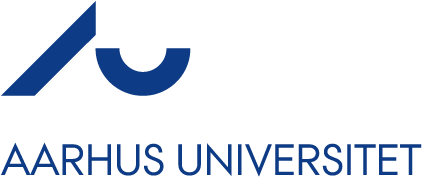 TRO OG LOVE ERKLÆRINGVed fremsendelse af denne erklæring til Aarhus Universitet, er jeg indforstået med, at forsætlig angivelse af urigtige oplysninger i erklæringen kan medføre ansvar efter regler af 1. september 2018 om disciplinære foranstaltninger over for studerende ved Aarhus Universitet.Dato:Navn:Adresse:Studienummer:Telefon:Mail:Jeg erklærer herved på tro og love, at jeg som følge af et eller flere af nedenstående forhold, ikke har mulighed for at deltage i den fysiske afholdelse af min eksamen i,                                          der er planlagt til afholdelse [indsæt dato og klokkeslæt]:            Jeg har symptomer på smitte med COVID-19, og skal på den baggrund isolere mig og afvente svar på COVID-19 test         Jeg har været i nær kontakt, med en COVID-19-smittet, jfr. sundhedsstyrelsens definitioner, og skal på den baggrund isolere mig og afvente svar på COVID-19 testEventuelle bemærkninger i forbindelse med erklæringen indsættes her: